Группа № 2География (26.05.2020) – 1-е занятие Тема:   Продолжение работы по теме «Политическая карта мира».Задание:   для закрепления и систематизации знаний по теме необходимо посмотреть видео-урок. Для этого выйдите на ютюб и найдите  видеосюжет  «Современная политическая карта мира»). Урок ведёт Щербаков Даниил Геннадьевич, учитель географии высшей категории, Московская область.Этот видео-урок поможет вам для выполнения  задания № 2.   Задание № 2:        Тема  «Определение на карте объектов, отражающих                          различные географические явления, политические процессы»     Для выполнения заданий используйте различные источники географической информации, а также ваши знания из школьного курса географии. Необходимые сведения вы можете получить и с помощью ресурсов Интернет.Заполните таблицу «Государства, возникшие на территории бывшего Советского Союза». Вам необходимо вписать название государства или его столицу.   Ответьте на вопрос в конце таблицы.Вопрос:  Когда произошёл распад Советского Союза и бывшие союзные республики стали самостоятельными государствами?2.  Задание:  Найдите на политической карте эти государства (см. задание № 1).3. Задание:  Напишите, какие страны участвуют в современных международных и региональных конфликтах. Найдите эти страны на политической карте.4. Задание:  Какая это страна? Оформите её «визитную карточку» по плану: 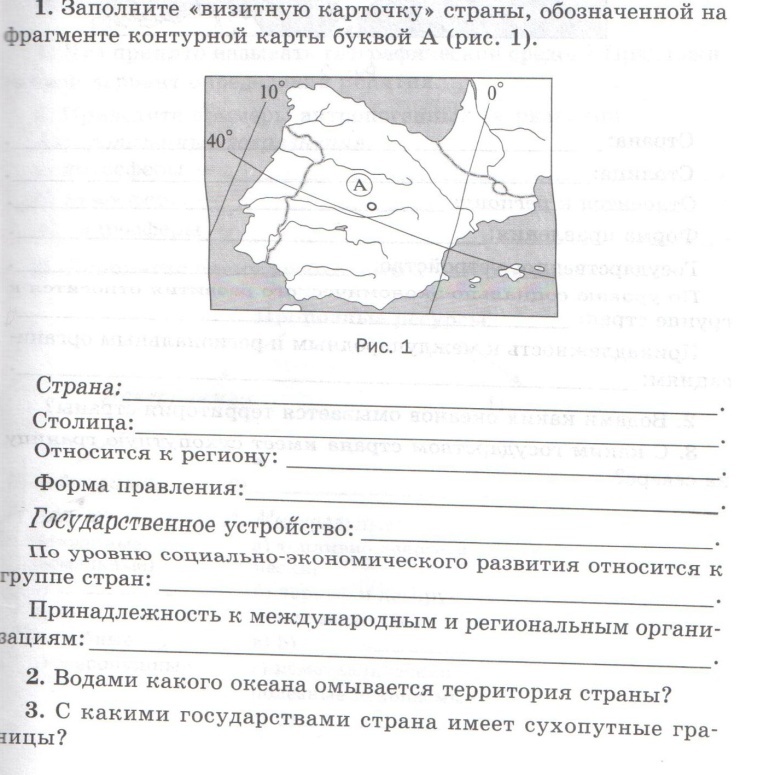 _____________________________________________________ Выполненную работу направляйте  на э/п     atlant.1001@yandex.ruНазвание государстваСтолицаМоскваКиевМинскКишинёвГрузияАрменияКазахстанТуркменистанВильнюсРигаТаллиннТаджикистанКиргизстанУзбекистанБаку